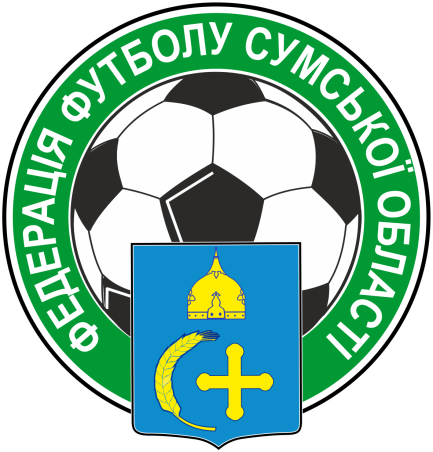               Призначення офіційних осіб ФФСО на матчі Чемпіонату Сумської області з футболуПЕРША ЛІГА№ДатаМісто,стадіон                                  Матч                                  МатчАрбітрАсистент арбітра1Асистент арбітра2Спостерігач арбітражу25.07.07.201817:00Краснопілля«Явір»Краснопілля«Колос»СеверинівкаФісенко А.В.(Суми)Скрипник В.А.(Суми)Олійник М.М.(Суми)Молгамов А.Л.(Суми)26.07.07.201816:00Шпотівка«Кристал-Локо»Конотопський р-н«Аграрник-Авангард»БілопілляСтрілецький С.М.(Суми)  Жилін В.В.(Суми)Шабан О.С.(Суми)Пожаров С.В.(Суми)27.07.07.201815:00       Токарі«Україна-Токарі»Сумській р-н«Лебединець»ЛебединЛупач Д.В.(Суми)Маруна А.В.(Суми)Мозговий А.Ю.(Суми)Шуренков А.І.(Суми)